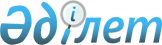 О внесении изменений в решение Жалагашского районного маслихата от 29 декабря 2021 года № 13-8 "О бюджете сельского округа Жанадария на 2022-2024 годы"
					
			С истёкшим сроком
			
			
		
					Решение Жалагашского районного маслихата Кызылординской области от 18 ноября 2022 года № 27-8. Прекращено действие в связи с истечением срока
      Жалагашский районный маслихат РЕШИЛ:
      1. Внести в решение Жалагашского районного маслихата от 29 декабря 2021 года № 13-8 "О бюджете сельского округа Жанадария на 2022-2024 годы" следующие изменения:
      пункт 1 изложить в новой редакции:
      "1. Утвердить бюджет сельского округа Жанадария на 2022 – 2024 годы согласно приложениям 1, 2 и 3 к настоящему решению соответственно, в том числе на 2022 год в следующих объемах:
      1) доходы – 90 508,2 тысяч тенге, в том числе:
      налоговые поступления – 966,2 тысяч тенге;
      неналоговые поступления –77 тысяч тенге;
      поступления от продажи основного капитала – 0;
      поступления трансфертов – 89 465 тысяч тенге;
      2) затраты – 90 917,1 тысяч тенге;
      3) чистое бюджетное кредитование – 0;
      бюджетные кредиты – 0;
      погашение бюджетных кредитов – 0;
      4) сальдо по операциям с финансовыми активами – 0;
      приобретение финансовых активов – 0;
      поступления от продажи финансовых активов государства – 0;
      5) дефицит (профицит) бюджета – 408,9 тысяч тенге;
      6) финансирование дефицита (использование профицита) бюджета – -408,9 тысяч тенге;
      поступление займов – 0;
      погашение займов – 0;
      используемые остатки бюджетных средств – 408,9 тысяч тенге.".
      Приложения 1 указанному решению изложить в новой редакции согласно приложению к настоящему решению.
      2. Настоящее решение вводится в действие с 1 января 2022 года и подлежит официальному опубликованию. Бюджет сельского округа Жанадария на 2022 год
					© 2012. РГП на ПХВ «Институт законодательства и правовой информации Республики Казахстан» Министерства юстиции Республики Казахстан
				
      Секретарь Жалагашского районного маслихата 

Курманбаева Г.
Приложение к решению
Жалагашского районного маслихата
от 18 ноября 2022 года № 27-8Приложение 1 к решению
Жалагашского районного маслихата
от 29 декабря 2021 года № 13-8
Категория
Категория
Категория
Категория
Сумма, 
тысяч тенге
Класс
Класс
Класс
Сумма, 
тысяч тенге
Подкласс
Подкласс
Сумма, 
тысяч тенге
Наименование
Сумма, 
тысяч тенге
Доходы
90508,2
1
Налоговые поступления
966,2
1
Подоходный налог
0
Индивидуальный подоходный налог
0
04
Hалоги на собственность
966,2
1
Hалоги на имущество
4
3
Земельный налог
28
4
Hалог на транспортные средства
934,2
2
Неналоговые поступления
77
06
Прочие неналоговые поступления
77
1
Прочие неналоговые поступления
77
3
Поступления от продажи основного капитала
0
01
Продажа государственного имущества, закрепленного за государственными учреждениями
0
1
Продажа государственного имущества, закрепленного за государственными учреждениями
0
4
Поступления трансфертов
89465
02
Трансферты из вышестоящих органов государственного управления
89465
3
Трансферты из районного (города областного значения) бюджета
89465
Функциональная группа
Функциональная группа
Функциональная группа
Функциональная группа
Сумма, 
тысяч тенге
Администратор бюджетных программ
Администратор бюджетных программ
Администратор бюджетных программ
Сумма, 
тысяч тенге
Программа
Программа
Сумма, 
тысяч тенге
Наименование
Сумма, 
тысяч тенге
Затраты
90917,1
01
Государственные услуги общего характера
30397,9
124
Аппарат акима города районного значения, села, поселка, сельского округа
30397,9
001
Услуги по обеспечению деятельности акима города районного значения, села, поселка, сельского округа
29597,9
022
Капитальные расходы государственных органов
0
032
Капитальные расходы подведомственных государственных учреждений и организаций
800
05
Здравоохранение
45
124
Аппарат акима города районного значения, села, поселка, сельского округа
45
002
Организация в экстренных случаях доставки тяжелобольных людей до ближайшей организации здравоохранения, оказывающей врачебную помощь
45
07
Жилищно-коммунальное хозяйство
2494
124
Аппарат акима города районного значения, села, поселка, сельского округа
2494
008
Освещение улиц населенных пунктов
889
009
Обеспечение санитарии населенных пунктов
308
011
Благоустройство и озеленение населенных пунктов
1297
08
Культура, спорт, туризм и информационное пространство
16897
124
Аппарат акима города районного значения, села, поселка, сельского округа
16987
006
Поддержка культурно-досуговой работы на местном уровне
16897
12
Транспорт и коммуникации
38918
124
Аппарат акима города районного значения, села, поселка, сельского округа
38918
045
Капитальный и средний ремонт автомобильных дорог районного значения
38918
13
Прочие
1913
124
Аппарат акима города районного значения, села, поселка, сельского округа
1913
040
Реализация мероприятий для решения вопросов обустройства населенных пунктов в реализацию мер по содействию экономическому развитию регионов в рамках Программы развития регионов до 2025 года
1913
15
Трансферты
252,2
124
Аппарат акима города районного значения, села, поселка, сельского округа
252,2
048
Возврат неиспользованных (недоиспользованных) целевых трансфертов
252,2
Дефицит (профицит) бюджета
408,9
Финансирование дефицита (использование профицита) бюджета
-408,9
8
Используемые остатки бюджетных средств
408,9
1
Свободные остатки бюджетных средств
408,9